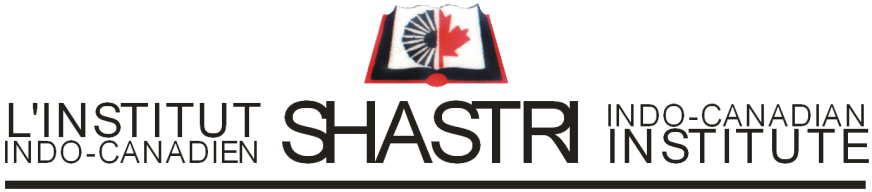 SHASTRI  CONFERENCE AND LECTURE SERIES GRANT (SCLSG)  2021-22FINANCIAL REPORTNote: Please Complete The Following Financial Report Detailing All Your Expenses As Part Of This Grant.Personal Details:Personal Details:First Name of Applicant: : Title : Institution: Surname: Gender: M/F Applicant’s Mailing Address: Telephone: Mobile (if preferred): Fax: E-mail: Title of the Conference/Lecture proposed: Date: Venue: Number of participants: Indian:Canadian:Categories of Participants (i.e. academia, students, communities, government, etc.): Title of the Conference/Lecture proposed: Date: Venue: Number of participants: Indian:Canadian:Categories of Participants (i.e. academia, students, communities, government, etc.): 1. Please describe briefly the activities conducted as part of SCLSG grant (150 -250 words). 1. Please describe briefly the activities conducted as part of SCLSG grant (150 -250 words). 2. Express how the theme and activities of the conference/lecture series could contribute to research in proposed areas.2. Express how the theme and activities of the conference/lecture series could contribute to research in proposed areas.3. Please provide your feedback (if any) on the SCLSG grant. 3. Please provide your feedback (if any) on the SCLSG grant. Description of items (expenses) Amount Total Expenses Funds received by the Shastri Institute 